Sárszentmiklósi Általános IskolaFeladatok: Trogmayer Ottó: Kőkorszaki gyufa Készítette: Irányi Rózsa1. - Minek a hangját hallod?    https://www.youtube.com/watch?v=APnfn3lMsJY                                                           /tűz pattogó hangja/                                                 https://www.youtube.com/watch?v=zJ1_WyXT1KQ                                                          / mennydörgés hangja/2. Találós kérdés megfejtése csoportmunkában  - interaktív táblán a találós kérdés-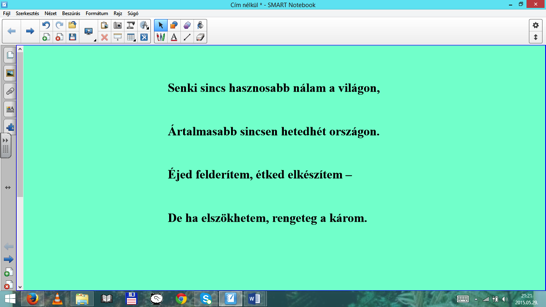 Megfejtés: A tűz3. Pókháló ábra készítése csoportmunkában- Mit tudsz a tűzről? Ismeretek, szavak, szószerkezetek, kifejezések összegyűjtése csoportmunkában 2 perc alatt- Pókhálóábrák bemutatása csoportonként az osztálynak, ábrák elhelyezése a táblán4. Borítékban kapott puzzle képek kirakása csoportmunkában1. csoport 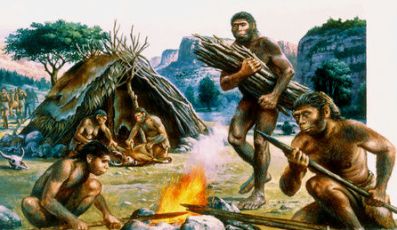 2. csoport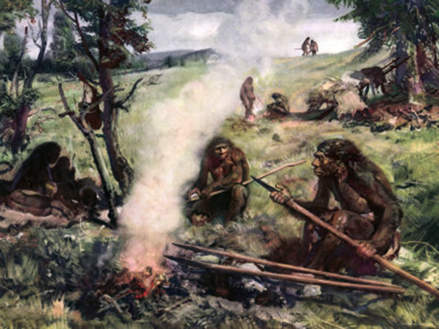 3. csoport  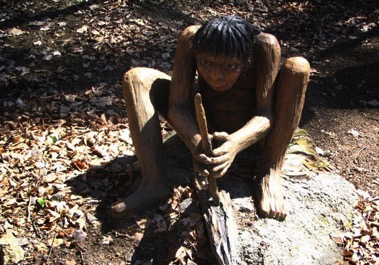 4. csoport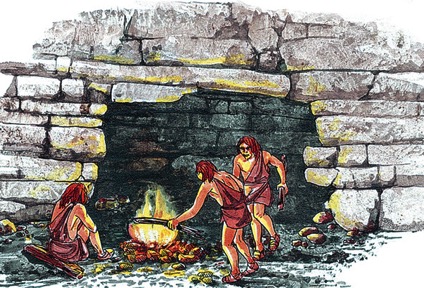 Ellenőrzés: az interaktív táblán is láthatóak az összerakott képekBeszélgetés az összerakott képekrőlazonosságokkülönbségek keresésemondatalkotásokélmények, elképzelések megfogalmazása a képek alapján5. Differenciált csoportmunka: A. csoport: Tűzzel kapcsolatos közmondások, szólások és jelentésük párosításaB. csoport: Szétvágott szólások párosítása
Ellenőrzés: Interaktív táblán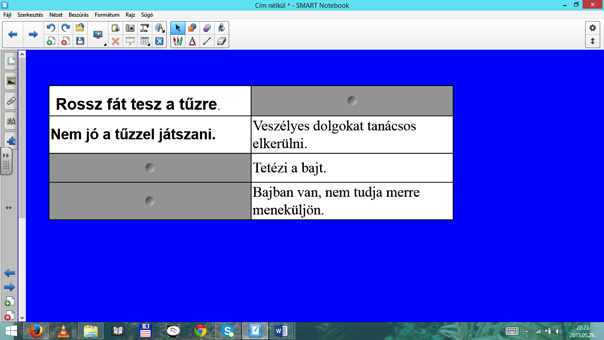 A szólások, közmondások magyarázata O. Nagy Gábor: Magyar szólások és közmondások c. könyve segítségével6. feladat: Egészítsd ki a hiányos mondatokat az olvasottak alapján!1. bekezdés: Sokan úgy hitték, hogy _______________ a mennyből ______________________________________________. Az ősi kőbaltákról, őrlőkövekről azt hitték, hogy égből pottyant _______________________________.2. bekezdés: Az európai ősember minden településén találtak ________________________.A természeti népek ma is gyújtanak úgy tüzet, hogy a puha _____________________, keményfa_______________________ állítanak, és két tenyerük között _________________.3. bekezdés: Készíts szómagyarázatot!
régész _____________________________________________ásatás _______________________________________________népi hagyományok ________________________________________4. bekezdésÍrj kérdéseket az újkori tűzgyújtó szerkezettel kapcsolatban! Segít az újság illusztrációja!______________________________________________________________________________________________________________________________________________________
___________________________________________________________________________7. feladat: Interaktív tábla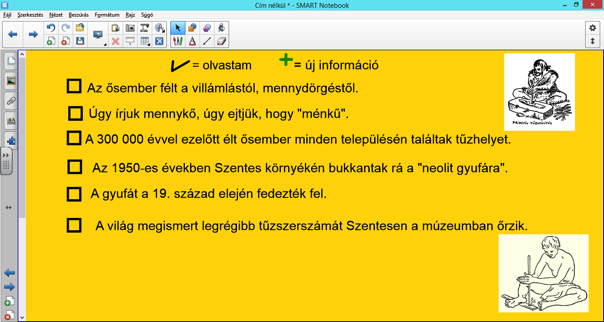 8. feladat: Nyelvtörő tanulása:Gyere Gyuri Győrbe, győri gyufagyárba, gyufát gyújtogatni!
  Rossz fát tesz a tűzre.Nem jó a tűzzel játszani.Olajat önt a tűzre.Két tűz között van.Tetézi a bajt.Bajban van, nem tudja merre meneküljön.Veszélyes dolgokat tanácsos elkerülni.Valami rosszat csinál.Rossz fát                              Nem jó a                             Olajat önt                                Két tűz                                                                                          között van.                                                       a tűzre.                                                 tűzzel játszani.                                                     tesz a tűzre.